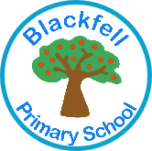 Friday 12th June 2020Dear Parent/Carers,Staffing Arrangements from September 2020I am pleased to confirm staffing arrangements at Blackfell from September 2020 as follows:Nursery				Mrs Hutchinson supported by Miss ClarkReception			Mrs Hutchinson** supported by Miss ForrestYear 1 				Miss Henderson supported by Miss BrooksYear 2 				Mrs Agar supported by Miss Brooks Year 3 				Miss Hepplewhite supported by Miss HoughYear 4 				Miss Black supported by Miss HoughYear 5 				Miss Kitchen** supported by Mrs EwartYear 6 				Miss Dodds** supported by Mr Barrass and Mrs Kearney  As you may be aware, Mrs Reeves is expecting a baby in October. She will be starting her maternity leave in September. Mrs Stockman begins her maternity leave from the end of this month; we look forward to meeting her new baby before the holidays. Mr Whitfield is leaving Blackfell at the end of this academic year. We wish him well and thank him for all of his hard work. We welcome Miss Henderson back to school just before the end of this term who is returning from her maternity leave. Miss Black will join our school in September teaching in Year 4.**Phase team leaders for next year are Mrs Hutchinson in Foundation Stage, Miss Dodds in Key Stage 1 and Miss Kitchen in Key Stage 2.We understand how important transition is between classes and this work will begin from Monday 22nd June. All children from Reception to Year 5 will be able to collect a Transition Pack from school from Friday 19th June. The school office will text you information about collection. Included in the pack will be a special message from the new class teacher, an autumn 2020 curriculum overview and a range of practical and written activities to complete over the remainder of this term and into the summer holidays. Children are more than welcome to send a letter to their new class teacher via the school e mail or post to school. Unfortunately at this stage we cannot confirm any further transition arrangements due to the pandemic. We will update you all when we have any further information.Yours sincerelyMrs J WatkinsHeadteacher